MČ Praha - Březiněves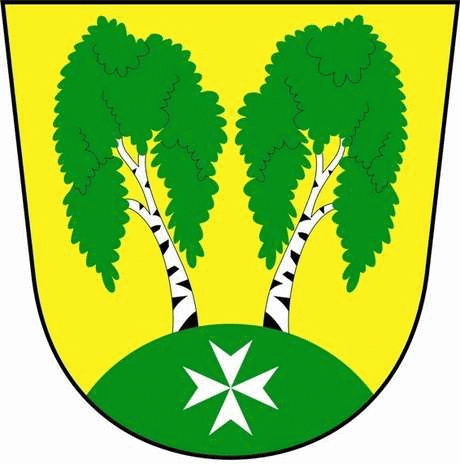 U Parku 140/3, 182 00 Praha 8Program zasedání  Zastupitelstva MČ Praha – Březiněves
										Číslo:                   26	Datum   27.09.2016S V O L Á V Á Mzasedání Zastupitelstva MČ Praha – Březiněvesna den 5. 10. 2016od 17:30 hod. do kanceláře starostyProgram:Kontrola zápisu č. 25.Zvýšení rozpočtu na rok 2016 – městská zeleň – rekonstrukce zeleně ulice Na Hlavní.Zvýšení rozpočtu na rok 2016 - obnova konstrukčních vrstev ulic v MČ Praha – Březiněves.  Úpravy rozpočtu za 9/2016-II.Smlouva o právu provést stavbu na cizím pozemku (dohoda s vlastníkem pozemku).Smlouva o poskytování právních služeb. Stanovení kritérií na ozdravný pobyt pro děti s TP v MČB na rok 2017.Stavební úpravy – budova fitness. Různé.              Ing. Jiří Haramul             starosta MČ Praha – Březiněves